Знакомство с народной игрушкой.Цель: - Приобщать детей к истокам народного декоративно прикладного искусства. Закреплять знания о матрешке, ее характерных особенностях, материале из которого изготавливают изделие. Продолжать знакомить с дымковской игрушкой, историей создания, способами производства, особенностями росписи, колорите, основными элементами узора.- Прививать любовь и уважение к труду народных мастеров-умельцев. Воспитывать чувство гордости за Россию, за русский народ. Развивать интерес к изучению народных промыслов, проводя работу по «вживанию» в образ изделий народных мастеров, усиливая их восприятие через народный фольклор, музыку.Ход ООД:Теоретическая часть.Воспитатель: Ребята, сегодня мы с вами отправимся в интересное путешествие в мир искусства, где встретимся с разными народными игрушками. А отправимся мы туда на поезде. (Воспитатель обращает внимание детей на поезд, сделанный из стульев). Занимайте места, поезд отправляется! Ту-ту! Как быстро мчится поезд! А чтобы вам не было скучно в пути, отгадайте загадку. Она поможет вам догадаться, куда мы с вами сейчас приедем. Ростом разные подружки, Все румяны, все толстушки. Все они сидят друг в дружке, а всего одна игрушка! (Матрешки) Правильно, мы приехали в гости к матрешке. Выходите из вагонов и подходите поближе к матрешке. Вот она – красавица! В какую одежду одета матрешка? (Сарафан, кофта).Воспитатель: Петрушка, а я знаю стихи про твоих друзей. Послушайте их ребята. Воспитатель читает  стихи о расписанном индюке, о матрешке. Проводится игра «Карусель». Дети встают в круг вокруг карусели. Держась за ленточки, начинают медленное движение по кругу под музыку, произнося слова: Еле-еле, еле-еле завертелись карусели. А потом, потом, потом все бегом, бегом, бегом. Тише, тише не бегите, карусель остановите. Раз-два, раз-два вот и кончилась игра! Петрушка: Праздник нам кончать пора, собирайся детвора! С «дымкой» вы не расставайтесь, В мастеров скорее превращайтесь! Вы сегодня были в гостях у матрешки? А я тоже собирался в гости к матрешке и даже приготовил для нее подарки. Только вот беда, не успел украсить их дымковскими узорами. Может быть, вы мне поможете это сделать? И матрешкам подарки передадите? Ну, тогда спасибо! Петрушка передает воспитателю красочный конверт. Воспитатель: Вот и побывали мы в гостях у дымковской игрушки. Пора нам возвращаться в свою мастерскую, где мы сможем разукрасить эти подарки. Дети садятся в вагоны и «едут». Поезд «останавливается», дети подходят к воспитателю. Воспитатель: Сейчас мы посмотрим, что здесь за подарки. (Достает из конверта бумагу разной формы и предлагает ее назвать.) Что бывает такой формы? (Платок, салфетка, поднос, тарелочка, шарф). Петрушка хотел, чтобы мы украсили эти подарки. А сейчас, мы посмотрим, чем можно их украсить. (Воспитатель достает образцы-схемы). Дети, назовите, из каких элементов состоит узор. (Круги, точки, кольца, полосы). Как рисовать круг и кольцо вы знаете. Давайте покажем руками в воздухе. (Обращает внимание на безотрывное движение руки и на направление линии). А как рисовать точки? (Концом кисти). Чтобы кружочки получились ровными и красивыми, чем мы их нарисуем? (Тычками). А сейчас вы выберете понравившуюся вам форму, и, как настоящие дымковские мастера, будете украшать их узором. Дети выбирают форму и называют то, что они будут украшать: (салфетку, платочек, шарфик и пр.); проходят к столам и занимают свои рабочие места.Воспитатель: Молодцы, ребята! Сегодня мы были в гостях у матрешки, у дымковской игрушки. Сами превращались в мастеров, и вы очень хорошо справились с этой работой.Практическая часть.Аппликация «Веселая неваляшка».Цель: развивать мелкую моторику пальцев, творческое начало.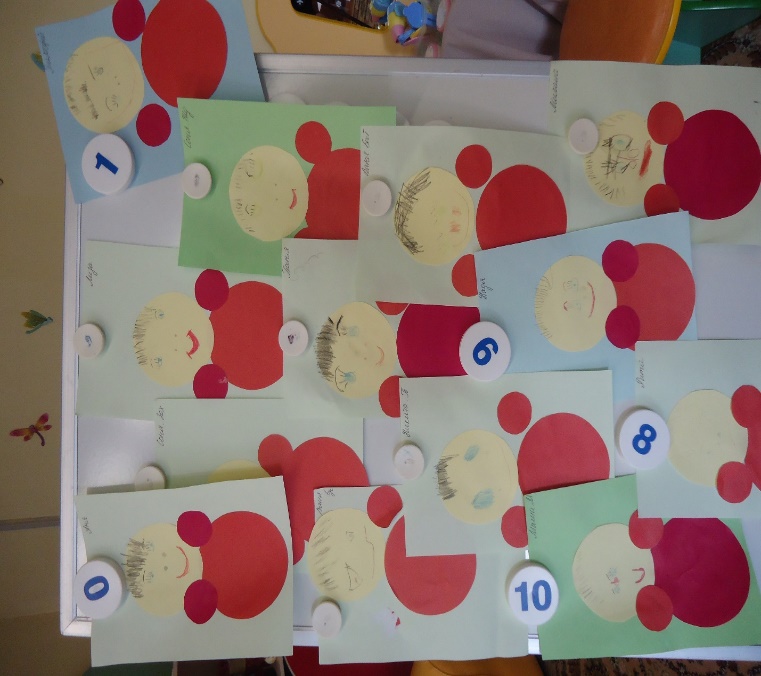 